HLS Wellbeing Newsletter14TH May 2020CONTENTSIntroduction, University Support - Staff, University Support - PGR New resources, Tips and Links Tips and Links, Top tip from you, Exercise options Exercise options, Lockdown tips and tricks, Fun, Frivolity and forgetting Corona, Last week’s quiz winners revealedFun, Frivolity and forgetting Corona, This week’s quiz Introduction With uncertainty running around us, it can be very easy to get bogged down in the worries, debates in the media on the best way forward and arguments at home about who’s turn it is to do the washing-up! This week’s newsletter is to help update you on support available, new resources, events to look out for and some reminders that there are fun activities you can throw yourself into! University support:Tips and links to articles:Top tip from you We are really enjoying hearing tips and tricks from the HLS community!Please keep sharing: this can be useful articles you have read, activities you are involved in, practises that are working well in your research group, recommended tips to managing working from home or anything else you feel could be helpful. Please email Maizy Jenner with these suggestions and we will include them in the next newsletter.Top tips shared from members of the HLS community: 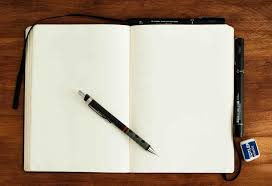 One way of dealing with unusual times is to start a journal. This could be a written journal to express how you are feeling or it could be drawings. Some people have mentioned to us that they have started taking photographs to capture what every day life is like during the pandemic so they have something to show their children and grandchildren. 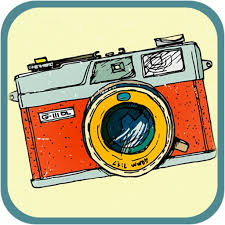 If you like taking photographs there are a lot of competitions currently ranging from capture your workspace to lockdown selfies. If you think you have got a picture that really sums up this time the National Portrait Gallery is also running a competition called Hold Still 2020. This could be your chance to honour a helper or key worker or maybe a chance to show the world what it looks like to be a scientist in this crazy time. Exercise options Mark has recorded another video on the YouTube channel civic duty. This week’s video is a breakdown of Shibashi move 1 – Heaven and Earth in a bit more detail than just following along.There are many more videos on his channel so take a look. You can also find a playlist for all the moves here.Lockdown tips and tricks What can I do that is fun this weekend?If you are staying in, going out for a walk, have a garden, don’t have a garden, children, no children, there are still lots of activities you can do whilst keeping safe this weekend. Take a look through these guides (we know not all activities will appeal but you never know until you try it!) for ideas and inspiration to fill that time.National TheatreFuture learnTelegraph guide of ideas to keep children entertained! The guide Liverpool 20 ways to beat boredomLight Night at home Friday 15th May from 5pm Fun, Frivolity and forgetting corona WEEKLY QUIZI hope you enjoyed both the quiz last week. It seems like lots of people have watched the same films as me as we had lots of correct answers. This week’s winner was…… Drum Roll please……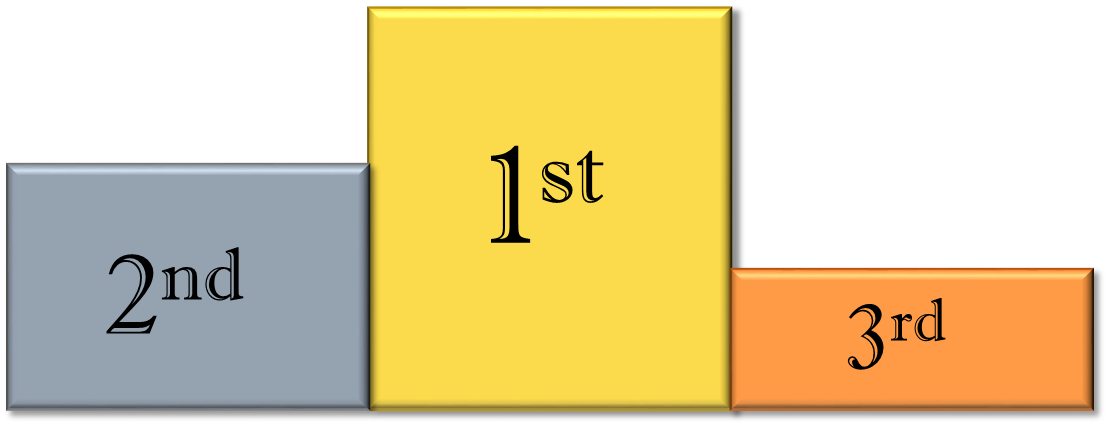 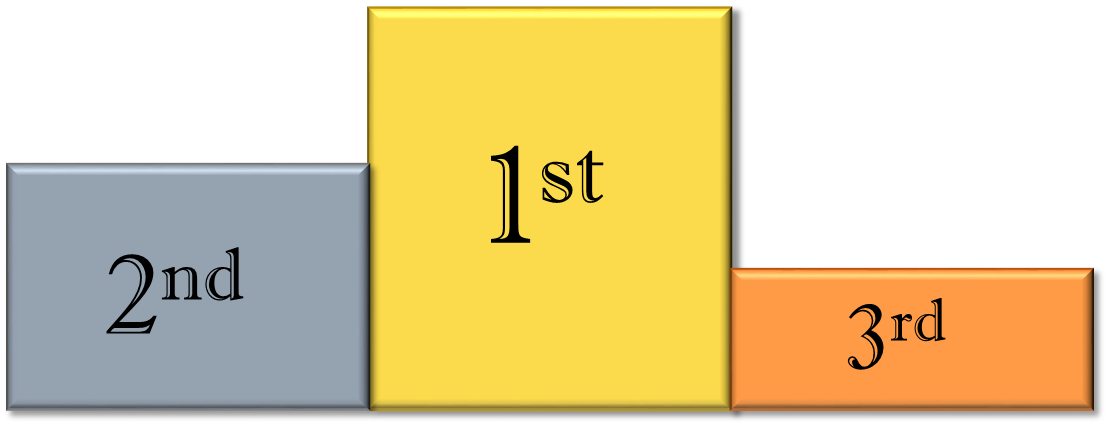 Answers: 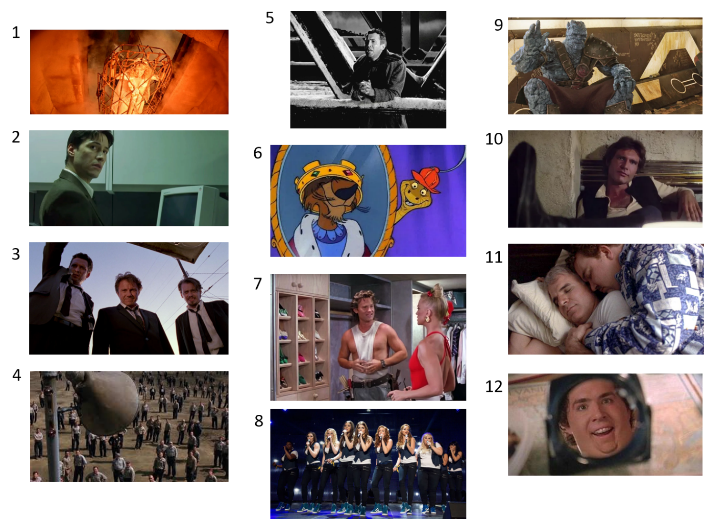 Indiana Jones and the temple of doomThe Matrix Reservoir dogs Shawshank redemption It’s a wonderful life Disney’s Robin Hood Overboard Pitch Perfect 2Thor Ragnarok Star Wars – A New Hope Planes, Trains and AutomobilesJust Friends After seeing a number of pets in zoom meetings recently as well as all the videos showing how wild animals have been enjoying us humans being locked away I thought I would make this week’s quiz animal themed! Can you guess the animal from the picture?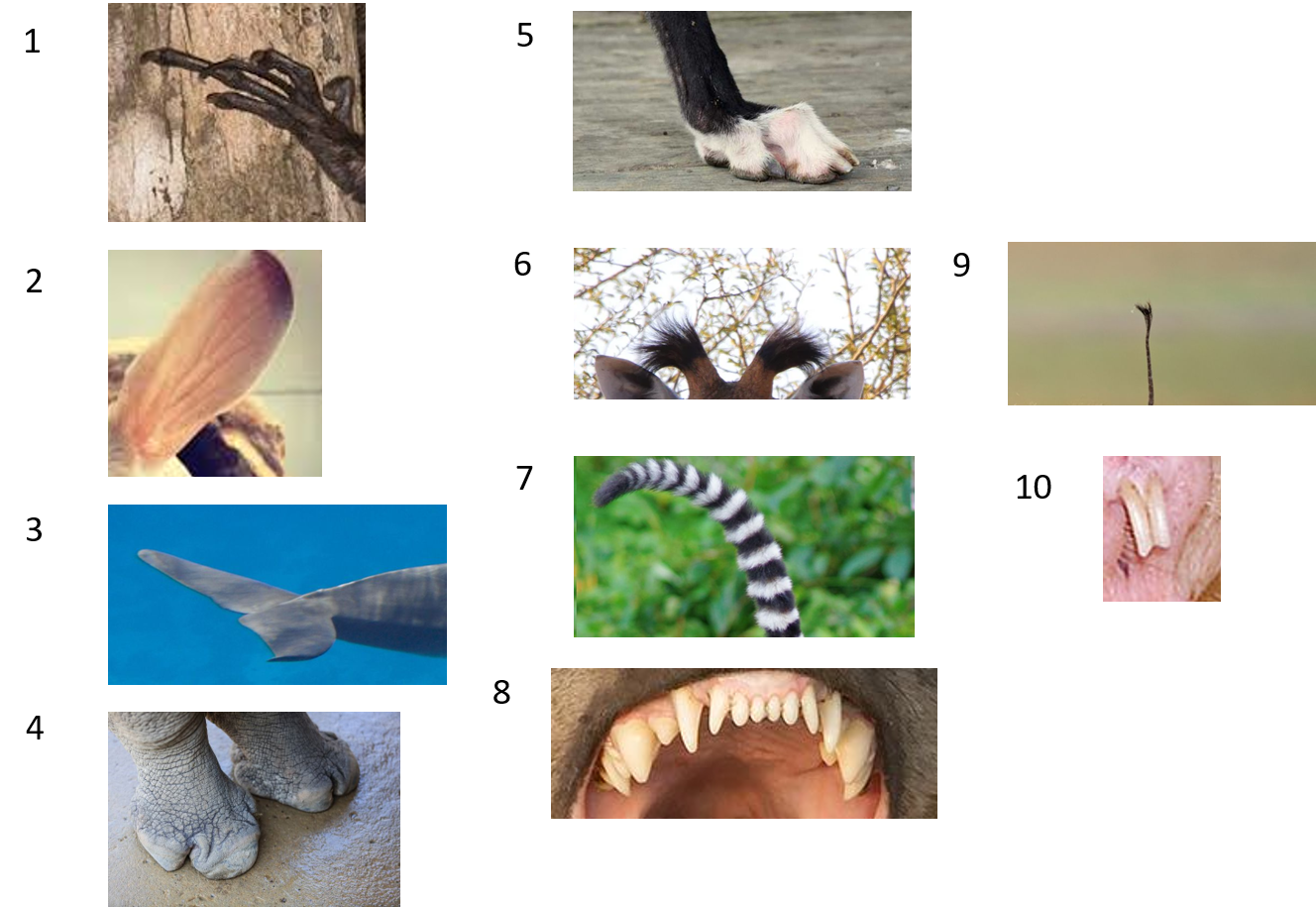 As last week email your answers to j.kenyani@liverpool.ac.uk and I will reveal the winner next week! Good Luck!